Publicado en Ciudad de México el 22/05/2024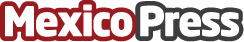 Iberia será la primera aerolínea del mundo en incorporar a su flota el nuevo A321XLR de AirbusIberia reforzará su red de largo radio con el A321XLR, un avión de un solo pasillo que consume un 30% menos que los modelos wide body. Ofrecerá 14 asientos Business convertibles en cama y pantallas 4K. La primera ruta será WashingtonDatos de contacto:Diana Karen OlmosAtrevia México5544658486Nota de prensa publicada en: https://www.mexicopress.com.mx/iberia-sera-la-primera-aerolinea-del-mundo-en Categorías: Internacional Viaje Turismo Sostenibilidad Innovación Tecnológica http://www.mexicopress.com.mx